Voici la liste de matériel pour les classes de P5 et P6 – 2023-2024, si vous ne souhaitez pas passer par la commande groupée.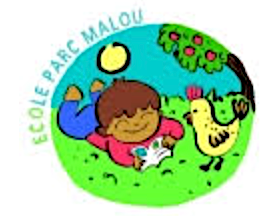 1 bloc de feuilles A4 lignées2 blocs de feuilles A4 quadrillées (5mmx5mm)1 cahier de brouillon1 classeur bleu à levier de 80mm1 classeur rouge à levier de 80 mm1 classeur jaune à levier de 80mm1 classeur vert à levier de 80mm1 classeur blanc à levier de 40mm1 porte-document (de 8 compartiments minimum)50 à 100 chemises en plastique (« protège-documents perforés)1 bic à 4 couleursUn styloDes cartouches de réserve en suffisance pour le styloDes marqueurs de couleur2 marqueurs fluorescents de couleur différente1 marqueur effaçable de type Velleda1 marqueur indélébile noir ou bleu1 pochette de crayons de couleur1 porte-mine + mines de réserve3 effaceurs1 gros bâton de colle1 gomme2 rolls de type Tipp-Ex1 compas (attention à sa solidité svp !)1 équerre de type Aristo1 latte de 30 cm1 paire de ciseaux1 taille-crayon avec réservoirDes œillets1 plumier 1 calculatrice simpleRobert de poche noms communs et propresRobert Van Daele F/N-N/F de poche (Pour les classes d’immersion)  Dictionnaire Le Grand Eurêka (Seulement si nécessaire pour votre enfant !)   Bescherelle - La conjugaison pour tous* ATTENTION ! Nous vous demandons de garder certains effets de l’année précédente. Il n’est donc pas nécessaire de dépenser inutilement !A garder des années précédentes pour les P5 : Le classeur blanc (= la même farde à outils des années précédentes)Le matériel que vous possédez déjà, il n’est bien sûr pas nécessaire de l’acheter.A garder des années précédentes pour les P6 :Le classeur vert (= farde d’Éveil), Le classeur jaune (= farde de Néerlandais), Le classeur bleu (= farde de Français), Le classeur rouge (= farde de Mathématiques) Le classeur blanc (= farde à outils).Le matériel que vous possédez déjà, il n’est bien sûr pas nécessaire de l’acheter.Pour les classes d’immersion : Déclic conjugaison  Déclic Grammaire 5B et 6A Tip-Top 5A et 5B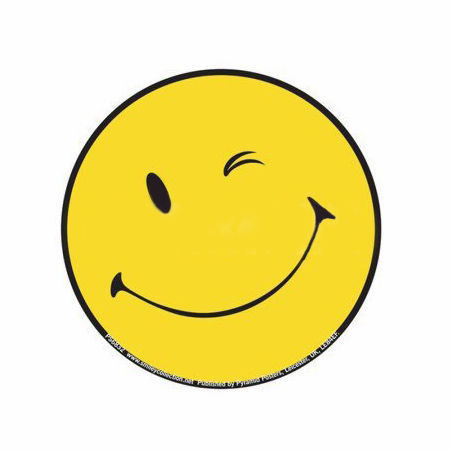 GYMNASTIQUE / PISCINESandales de gymnastique (pas de chaussures à lacets ou scratch)Short noirTee-shirt de l'écoleMaillot de bainBonnet blancFACULTATIF – APPEL AUX DONS2 boîtes de mouchoirs1 ou 2 rames de papiers A4